2e leerjaarLeerstof GROEP 1Week van 18 mei tot 20 mei 2020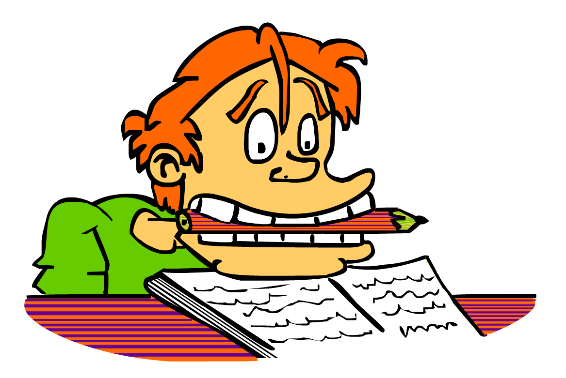 MAANDAG 18 MEI 2020Lesdag + huistaak (zie agenda)DINSDAG 19 MEI 2020Wiskunde	Blok 11 – InstapWerkschrift F pag. 4 – 5(We starten in een nieuwe werkschrift!)Schrift	Blok 8 – les 6: Herhaling C, G, XWerkschrift pag. 50 - 51WOENSDAG 20 MEI 2020TaalThema 8 – Les 10: Juist lezenLeesboek pag. 74 tot pag. 77 (A/B/C – tekst)Werkschrift pag. 42 tot pag. 44 (A/B/C – tekst) (De lln. hoeven enkel de oefeningen te maken van de tekst die zij gelezen hebben) WiskundeTafelboekje: Herhaling van de tafelsMaak 2 pagina’s in het tafelboekje. Je mag zelf kiezen welke.Noteer bovenaan het blad de datum.Doorstreep in de inhoudstafel vooraan telkens de pagina die je maakte. (Het tafelboekje zal maandag meegegeven worden.)DONDERDAG 21 MEI 2020O. H. Hemelvaart: geen schoolVRIJDAG 22 MEI 2020Brugdag: geen school